Naam: 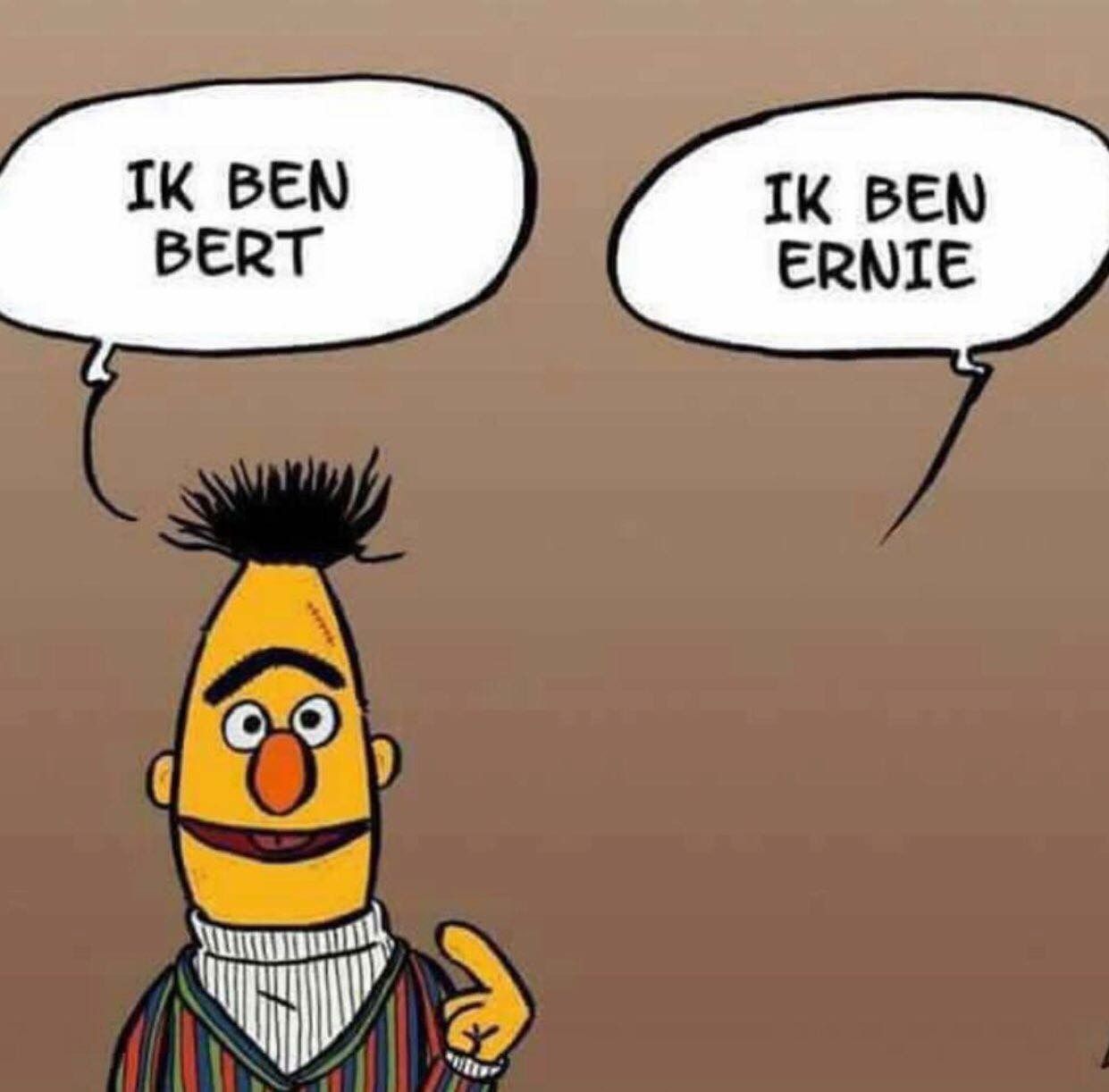 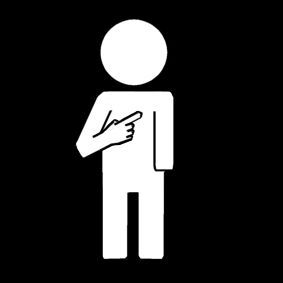 Voel me… Opdracht: Vul de zinnen aan. Mijn naam is ……………………………………………………………….Ik ben ……………………………………………………………… jaar oud. Ik heb …………… broer(s) en …………… zus(sen). Hun namen zijn ……………………………………………………………….Mijn mama heet ……………………………………………………………….Mijn papa heet ……………………………………………………………….Ik verjaar op ……………………………………………………………….Ik heb ……………………………………………………………… ogen en ……………………………………………………………… haar. Opdracht: Teken je eigen gezicht in onderstaande tekening. Let op: gebruik de juiste kleuren voor je haar en ogen. 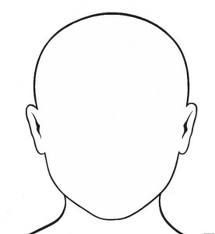 Opdracht: Omcirkel in de zinnen wat voor jou past. Heb je huisdieren? 	Ja / Nee JA  Opdracht: Teken je huisdieren zo goed mogelijk na. NEE  Opdracht: Welke huisdieren zou je graag willen? Teken die zo goed mogelijk in het kader. Opdracht: Vul de zin aan. Ik woon in ……………………………………………………………….Opdracht: Omcirkel in de zinnen wat voor jou past. Ik woon in een huis / appartement / villa / kasteel / studio. Mijn woning is groot / klein. Ik heb een / geen tuin. 	Deze tuin is groot / klein. Dicht bij mijn huis is een / geen park.	Ik speel graag / niet graag in het park. Dicht bij mijn huis is een / geen winkel. Mijn slaapkamer is klein / groot. 	In mijn slaapkamer staan veel / weinig spullen. Mijn woning heeft één / twee / drie / vier /……… verdiepingen. Opdracht: Teken je huis zo goed mogelijk na. Opdracht: Teken je slaapkamer zo goed mogelijk na. Opdracht: Vul de zinnen aan. Mijn favoriete gerecht is ……………………………………………………………….Mijn favoriete kleur is ……………………………………………………………….Mijn favoriet spel is ……………………………………………………………….Mijn favoriet dier is ……………………………………………………………….Mijn favoriete plaats is ……………………………………………………………….Mijn favoriete film is ……………………………………………………………….Mijn favoriet lied is ……………………………………………………………….Mijn favoriete sport is ……………………………………………………………….Mijn favoriete les is ……………………………………………………………….Opdracht: Wat vind jij het leukste om te doen in je vrije tijd? Teken dit hier. Opdracht: Kleur wat je leuk vindt om te doen groen. Kleur wat je niet leuk vindt om te doen rood. Zijn er nog dingen die je leuk vindt en die er niet op staan? Schrijf of teken ze er dan bij! Opdracht: Wat kan je goed? Waaraan denk je dan? Schrijf dit op in de woordenwolk. 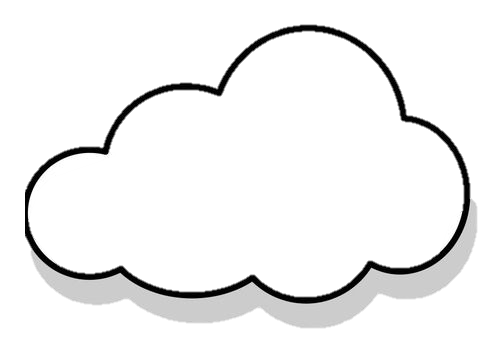 Opdracht: Neem onderstaande kaartjes erbij. Neem DRIE kaartjes waar je goed in bent. Neem DRIE kaartjes waar je nog NIET goed in bent. Leg uit aan de juf waarom je die kaartjes hebt genomen. Opdracht: Neem enkele tijdschriften en blader hierdoor. Zie je iets dat je leuk vindt? Iets dat echt bij je past? Iets waar je jezelf in herkent? Kleef deze dingen op in onderstaand kader. Wie ben ik?Hoe voel ik me vandaag?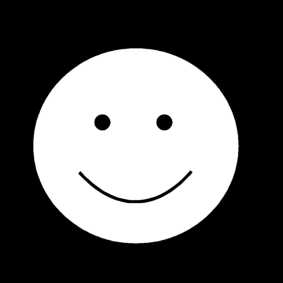 Blij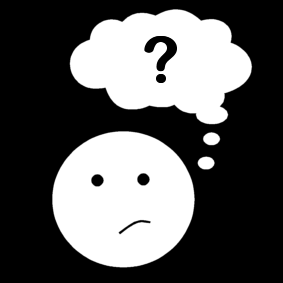 Ik weet het niet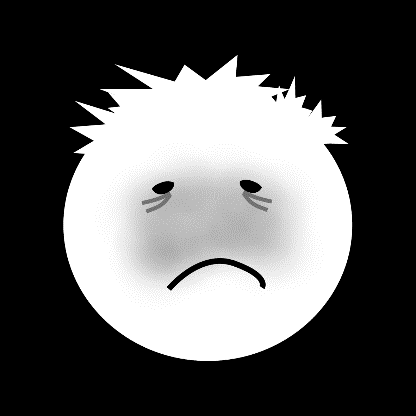 Moe 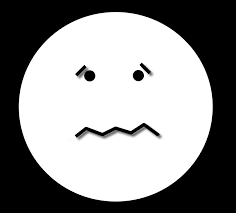 Bang 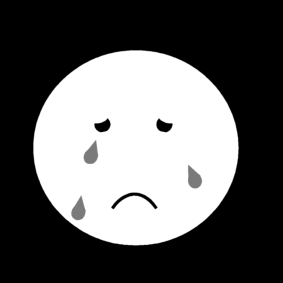 Verdrietig 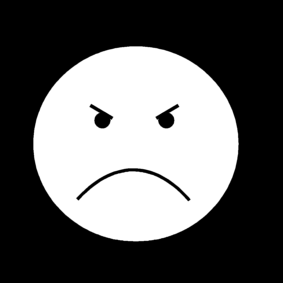 Boos 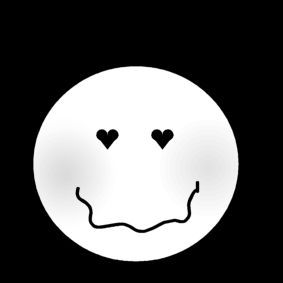 Verliefd 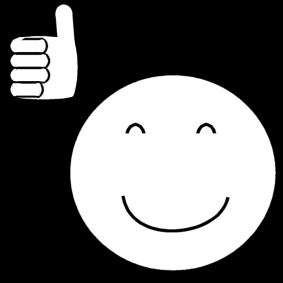 Trots 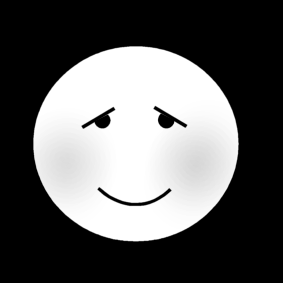 Beschaamd Wie ben ik? Hoe zie ik eruit? Huisdieren?Waar woon ik? Mijn favoriete……Wat vind ik leuk? 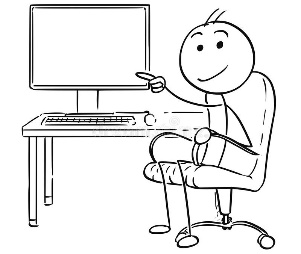 Op de computer spelen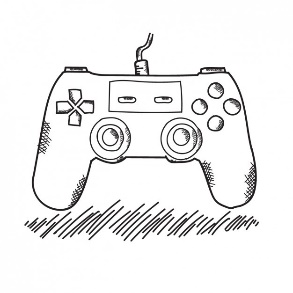 Gamen 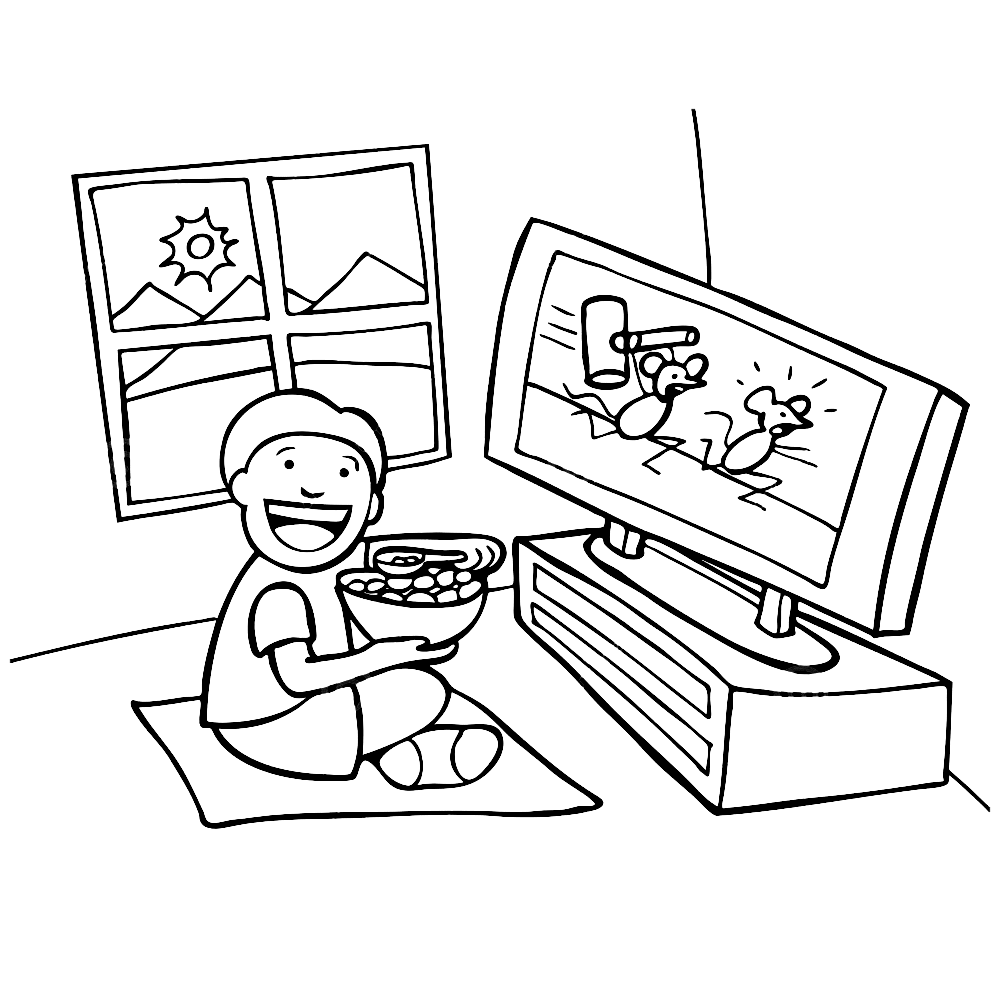 Tv kijken 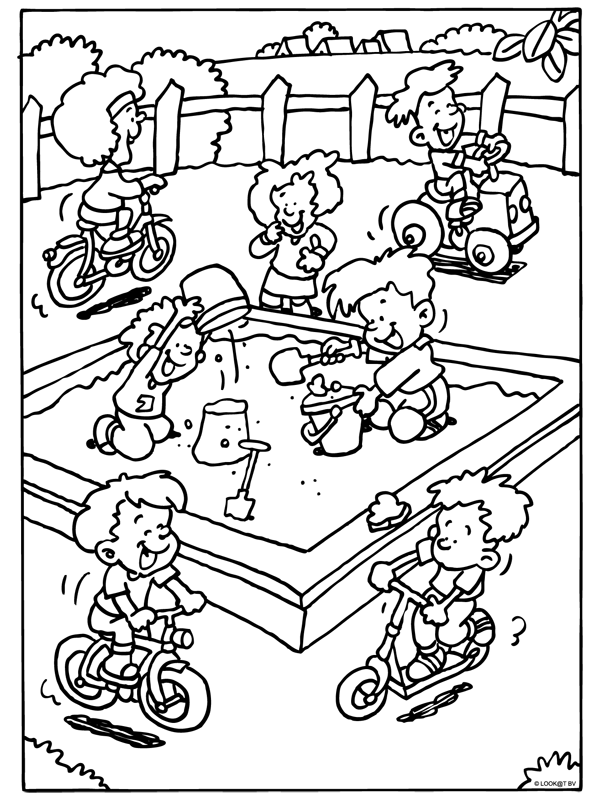 Buiten spelen 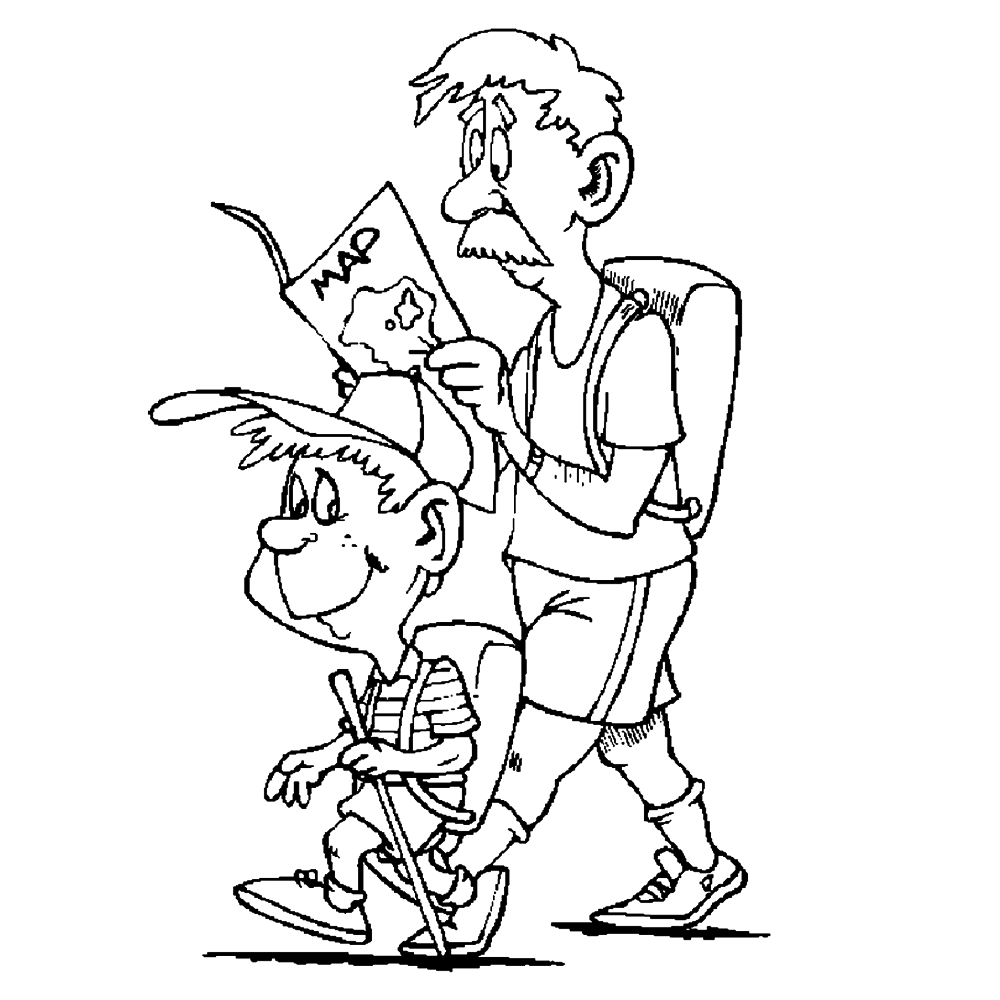 Wandelen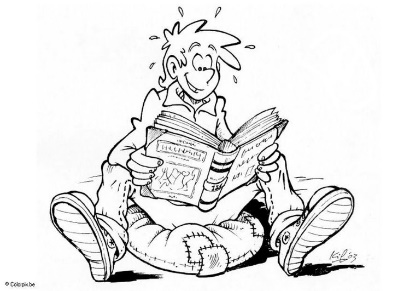 Boek lezen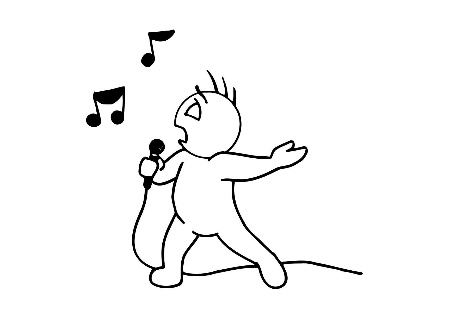 Zingen Muziekinstrument bespelen 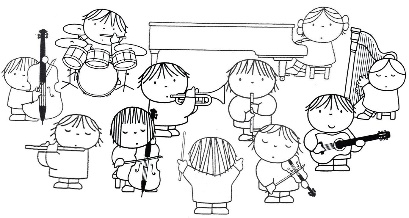 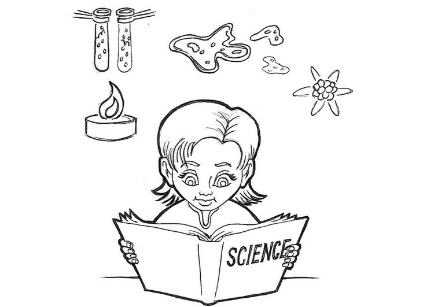 Studeren/dingen bijleren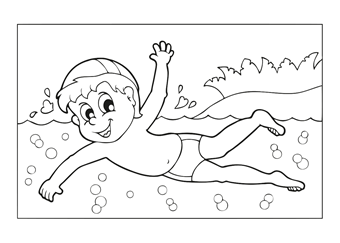 Zwemmen 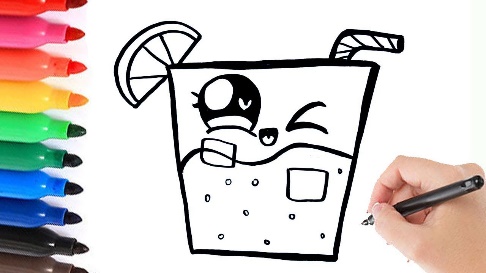 Tekenen/kleuren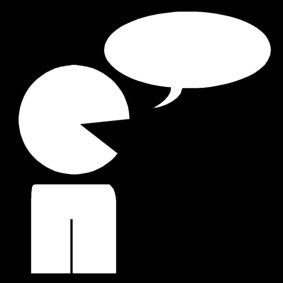 Praten 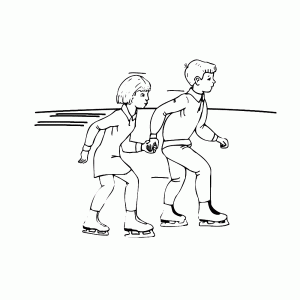 Schaatsen 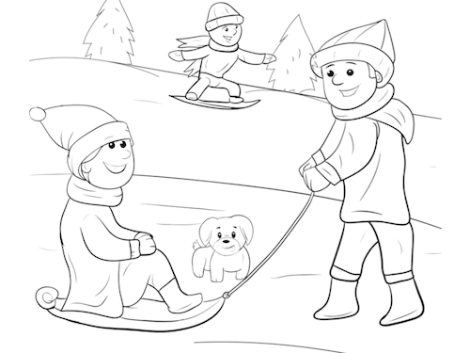 In de sneeuw spelen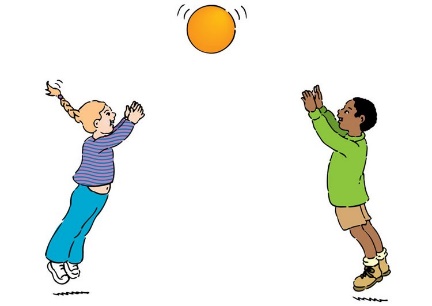 Met de bal spelenWat kan ik goed? Ik help anderen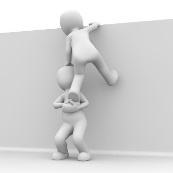 Ik ben zelfstandig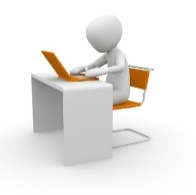 Ik ben eerlijk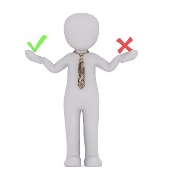 Ik ben gevoelig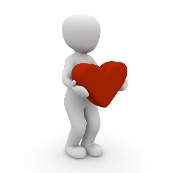 Ik ben aardig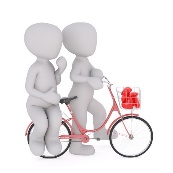 Ik ben slim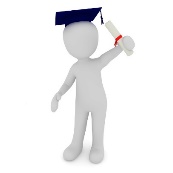 Ik ben nieuwsgierig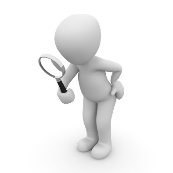 Ik ben handig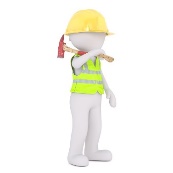 Ik ben vrolijk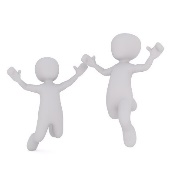 Ik ben muzikaal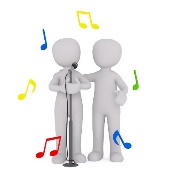 Ik ben grappig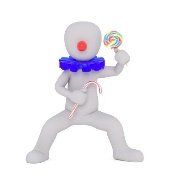 Ik ben rustig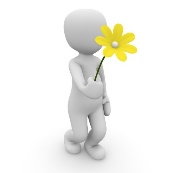 Ik ben een doorzetter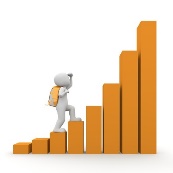 Ik ben trots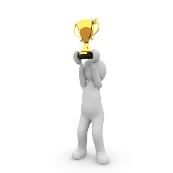 Ik ben sportief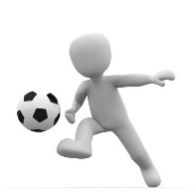 Ik kan goed luisteren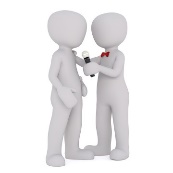 Ik kan goed leiden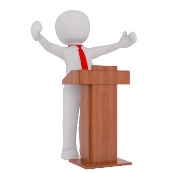 Ik ben creatief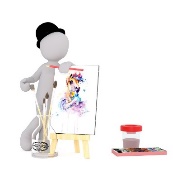 Ik heb zelfvertrouwen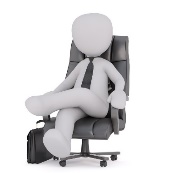 Ik ben sociaal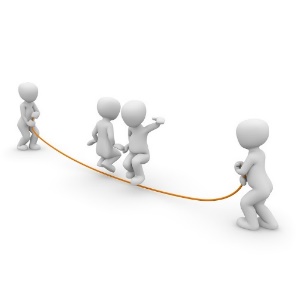 Ik kan samenwerken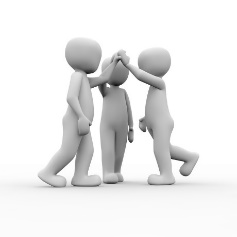 Ik kan goed vertellen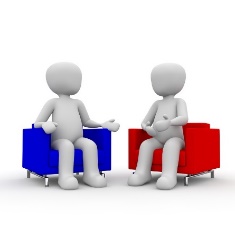 Ik kan goed plannen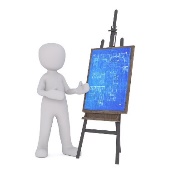 Ik kan een goede stopzin maken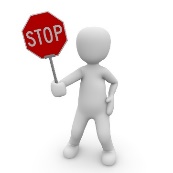 Ik hou me op de achtergrond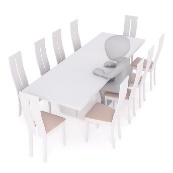 Collage van mezelf 